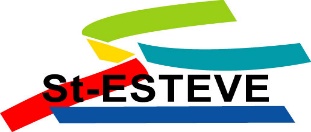 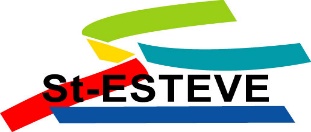 SAISON 2023-2024ACTIVITES HEBDOMADAIRESRandonnée journée	lundiMarche			mardi, vendrediMarche nordique		jeudi, samediAquagym			mardiEVENEMENTSSEPTEMBREDu 4 au 8/09		Séjour randonnée à St Lary Soulan14/09			Réunion des animateurs17/09			Rando Challenge à Escaro21/09			Réunion du Conseil d'Administration22-23/09		Randonnée itinérante Belcaire-CamuracDu 29/09 au 1/10	Réception du club de randonnée de SavasseOCTOBRE6-7/10			"Le brame du cerf" à Saillagouse11/10			Randonnée sportive au Pic du Géant12/10			Assemblée GénéraleNOVEMBRE20/11	Randonnée avec le club d'Arles sur Tech à Corneilla de Conflent30/11			Réunion du Conseil d'AdministrationDECEMBRE2/12			Soirée Téléthon7/12			Réunion des animateurs16/12			Randonnée sportive au Pic Pradells18/12			Randonnées & Auberge espagnole à BanyulsJANVIER1/01			Bain du nouvel an à Canet18/01			Soirée Galette20/01			La Grande Randonnée vers Paris (Toreilles-Salses)Du 23 au 25/01	Séjour Raquettes à MatemaleFEVRIERMARS7/03			Réunion des animateurs14-15/03		Randonnée itinérante parc naturel des volcans d'Olot21/03			Réunion du Conseil d'AdministrationAVRIL4/04			Marche nordique & Pique-nique à St Jean Pla de Corts4-5/04			Randonnées dans le parc naturel des volcans d'OlotMAI12/05			Fête de la Randonnée à Ste Marie13/05			Fête des fleurs à Gérone16/05			Randonnée La Haute Vallée du Cady20/05	Randonnée avec le club d'Arles sur Tech au Pic des Très Estelles27/05			Randonnées "le Train Rouge des Fenouillèdes"JUINDu 10 au 14/06	Séjour randonnée à Brusque20/06			Repas des animateurs et de fin de saison20/06			Réunion du Conseil d'AdministrationDu 26 au 29/06	Randonnée itinérante "Tour du Canigou"Du 27 au 29/09	Randonnée itinérante "Pic du Canigou par les Cortalets"- - - - - - - - - - - - - - - - - - - - - - - - - - - - - - - - - - - - - - - - - - - - - - - -ET LA SAISON PROCHAINE ?Du 31/08 au 7/09	Séjour randonnée en Bretagne29/09			Rando Challenge à Sorède17/10			Assemblée Générale